Mohammed, L1., Currimbhoy, M2., Sacks, P3., Guttenplan, J4. Comparison of BaP-induced Mutagenesis in Monolayer and 3-Dimensional Culture Models. (2012) International Association of Dental Research. https://iadr.abstractarchives.com/abstract/2012tampa-158338/comparison-of-bap-induced-mutagenesis-in-monolayer-and-3-dimensional-culture-modelsGupta, V1., Mohammed, L2., Deep, R3., Penugonda, B4. Effect of Microwave Cycles on Surface Roughness/Microhardness of Acrylic Dentures. (2014) International Association of Dental Research. https://iadr.abstractarchives.com/abstract/43am-186963/effect-of-microwave-cycles-on-surface-roughnessmicrohardness-of-acrylic-denturesBettica, A.,1, Gomez, M.,1, Wondimu, E.,2, Mohammed, L.3 . Correlations between growth rate inhibition and estrogen levels after combined bioantioxidant treatments of carnosol and 6-gingerol with reveromycin A in MCF-7 human mammary and RL95-2 human endometrial adenocarcinoma cells in vitro.(2010)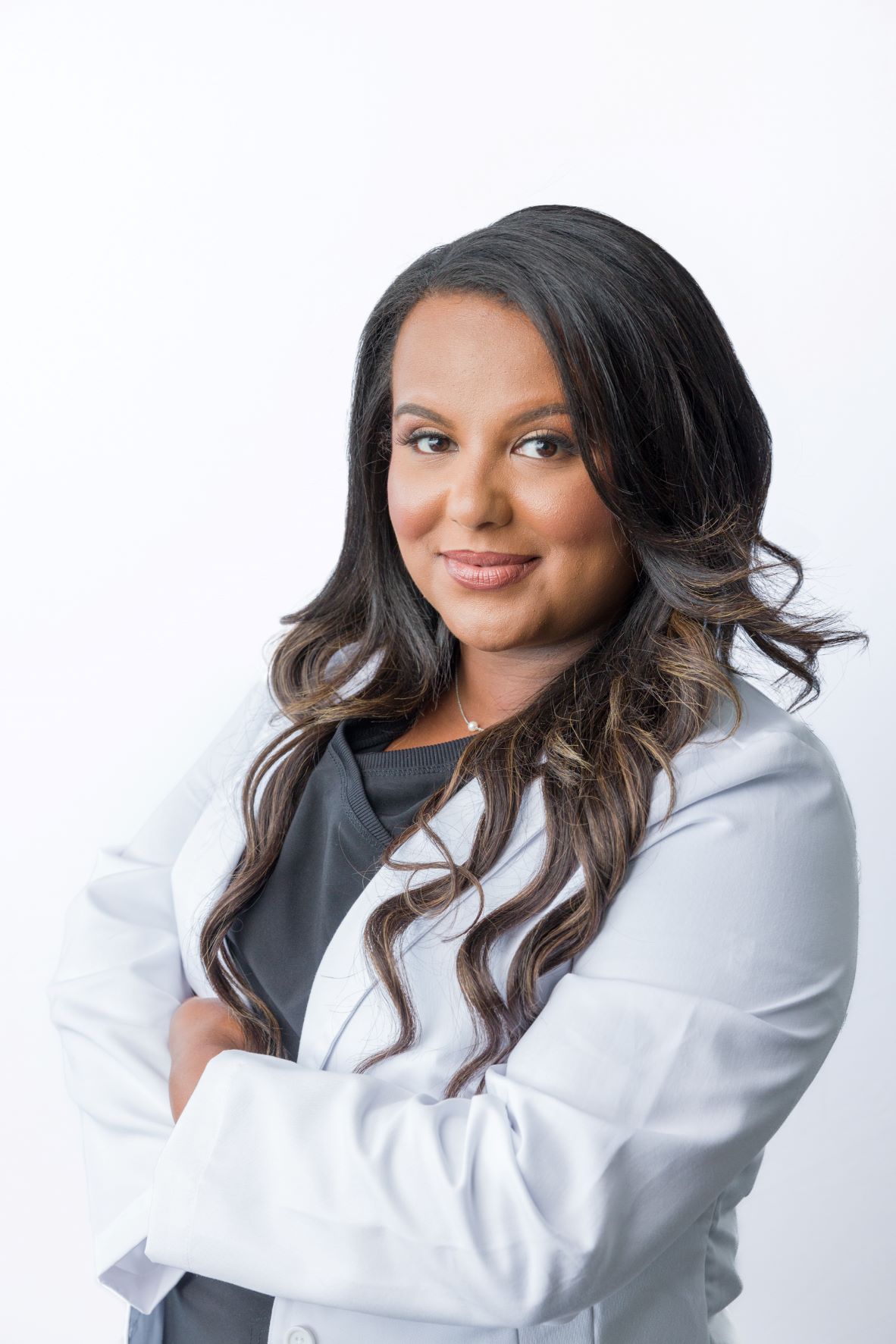 DR. Liya MohammedD.D.SPublications/AppearancesSuccess QuarterlyConfidenceLNGFRMDentistry 33Professional AffiliationsAmerican Dental Academy (ADA)American /academy of cosmetic dentist (ACDA)New Jersey Dental association (NJDA)Hudson County Dental SocietyPeer-ReviewJournal of American Dental Association (JADA), Clinical Implant Dentistry, and Related Research Special Care in Dentistry6092141443www.mysmiledental.orgLm1908@nyu.eduSinging-Ethiopian Idol Contestant/Finalist (2006)Progressive Orthodontic Seminars2020 - 2022Post-doctoral orthodontic program- Highest HonorsNew York University College of Dentistry (NYUCD)2010 - 2014D.D.S DentistryManhattanville College2006-2010B.Sc. Biochemistry- Castle Pin AwardMy Smile Dental: Lead Dentist2016–CurrentManaged operations in busy dental clinic, including instruction and delegation of dental hygienists, dental assistants, and office manager.Recognized for building robust relationships with patients and parents. Raised patient retention by 40%.Expert dentistry knowledge, including periodontics, oral and maxillofacial surgery, orthodontics, endodontics, and prosthodontics.NY AVE Dental: Fulltime Dentist2015–2016Wyckoff Heights Medical Center: PGY-12014–2015NYUCD: North East Regional Dental Board Exam (NERB) Tutor2011Tutored 3rd year dental Students with their NERB examinationManhattanville College: Resident Assistant promoted to Resident Director September 2007-May 2010Assessed and responded to the needs of residents and counseled peers on personal, academic, and career concerns while adhering to college policies as a resident advisor/directorManhattanville College: STEP Program InstructorSeptember 2007- May 2010	Tutored 25+ middle/high school and college students in basic chemistry, math and calculus volunteer ExperienceEmpowerGirlsNOW: Founder and President2020 – CurrentA NJ NPO: To Empower women and provide freedom through Education NYU College of Dentistry: Student AmbassadorSept 2012-2014Ambassadors play a crucial role in the recruitment efforts of student applying for New York University's College of Dentistry Admissions. Ambassadors provide prospective students with authentic representations of the professional school experience at NYUCD.NYU College of Dentistry: Women of Color in Dentistry Vice President of Associate Affairs Sep 2013-2014Women of Color in Dentistry has the mission of providing support to women of color of every ethnicity who choose to enter dental school in both the 4 year program as well as Advanced Placement.	Honors/Scholarships and AwardsProgressive Orthodontics, NJ, 2022HIGHEST HONORS-AwardNYU College of Dentistry, New York, NYDental Dean's Merit Scholarship: Sept, 2010- 2014 Manhattanville College, Purchase, NY    Castle Pin Award: May, 2010(1 of 10 recipients from the whole graduating class)The Castle Pin recognizes graduating seniors who have           demonstrated 	leadership above and beyond the requirements of any role, job or 	scholarship.KAPLAN Free DAT Prep Course: April, 2010Duchesne Community Service Scholarship: Sep, 2006- May, 2010International Leadership Scholarship: Sep, 2006- May, 2010Board of Trustees Scholarship: Sep, 2006- May, 2010Rewarding students of high academic achievement regardless     of their financial need.Research grant from Tri-Beta Nationals Honors Society: 2009, 2010 (1of 30 recipients in the whole North east region)Beta Beta Beta (TriBeta) formally defines itself as “an honor and professional society for 	students of the biological sciences.” The functions of Beta Beta Beta (TriBeta) as a 	national organization range from publication of the national journal, BIOS, to 	recognition of outstanding individual and chapter accomplishments.Honors Portfolio: Dec, 2009REsearch